                     版本：G620221001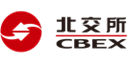                                 项目编号：__________增资交易鉴证申请书（融资方申请书）项目名称： 申请人：（融资方盖章）                       申请日期：    年    月   日《增资交易鉴证申请书》主要内容填列说明1.项目名称：应填列为“*****有限责任公司增资项目”、“*****股份有限公司增资项目”；2.融资总额：填列拟通过交易所非公开协议增资的金额；3.新增注册资本：按拟新增注册资本计划填列；4.增资后企业股权结构：按增资后股权设置计划填列；5.增资方案主要内容：按照增资方案主要内容填列，包括但不限于募集资金、股权设置、企业治理结构、期间损益安排、募集资金超出注册资本的溢价部分的安排等重大事项。 6.融资方基本情况：按照营业执照登记内容填列名称、住所、法定代表人、注册资本、成立日期、企业类型、经营范围等；7.所属行业：依据《国民经济行业分类》(GB/T 4754-2017)，分二十大类；8.经营规模：按照工业和信息化部等《关于印发中小企业划型标准规定的通知》（工信部联企业[2011]300号）和国家统计局《统计上大中小微型企业划分办法（2017）》规定的分类标准填列；9.统一社会信用代码或组织机构代码：有统一社会信用代码的填列信用代码，没有的填列组织机构代码；10.主要财务指标：填列最近一年年度审计报告数据、审计机构名称；11.对增资扩股有重大影响的相关信息：审计报告、资产评估报告、法律意见书中特别事项说明及其他融资方认为需要披露的事项；12.标注※的栏目，可根据项目具体情况选择填列，其余栏目必须填列；13.表中各栏、各项指标内容，请如实、准确填列。本说明未能解释的栏目，如有疑义，请与北京产权交易所联系，最终解释权归北京产权交易所。北京产权交易所地址：北京市西城区金融大街甲17号     邮编：100033联系电话：010-66295566                              网址：www.cbex.comotc.cbex.com一、项目基本情况二、融资方基本情况项目名称融资总额（万元）币种新增注册资本（万元）币种对应持股比例（%）增资后股东数量涉及非公开协议增资情况国有及国有控股或国有实际控制企业增资特定投资方增资    □原股东增资    员工增资    □债权转股权   □其他国有及国有控股或国有实际控制企业增资特定投资方增资    □原股东增资    员工增资    □债权转股权   □其他国有及国有控股或国有实际控制企业增资特定投资方增资    □原股东增资    员工增资    □债权转股权   □其他增资前企业股权结构股东名称认缴注册资本（万元）出资比例（%）增资前企业股权结构增资后企业股权结构股东名称认缴注册资本（万元）出资比例（%）增资后企业股权结构增资后国有股东是否失去实际控制权□是    □否□是    □否□是    □否增资方案主要内容增资目的和资金用途名称基本情况住所基本情况法定代表人成立日期成立日期成立日期成立日期成立日期基本情况注册资本（万元）币种币种币种币种币种基本情况实收资本（万元）币种币种币种币种币种基本情况企业类型经济类型经济类型经济类型经济类型经济类型基本情况所属行业“新三板”挂牌企业“新三板”挂牌企业“新三板”挂牌企业“新三板”挂牌企业“新三板”挂牌企业□是  □否□是  □否□是  □否基本情况统一社会信用代码或组织机构代码经营规模经营规模经营规模经营规模经营规模□大 □中 □小 □微□大 □中 □小 □微□大 □中 □小 □微基本情况经营范围基本情况股东个数职工人数职工人数职工人数基本情况联系人电话电话电话主要财务指   标（万元）近一年年度审计报告近一年年度审计报告近一年年度审计报告近一年年度审计报告近一年年度审计报告近一年年度审计报告近一年年度审计报告近一年年度审计报告近一年年度审计报告近一年年度审计报告近一年年度审计报告近一年年度审计报告主要财务指   标（万元）     项目日期营业收入营业收入营业收入利润总额利润总额利润总额利润总额净利润净利润净利润净利润主要财务指   标（万元）  年  月  日 主要财务指   标（万元）  年  月  日 资产总计资产总计资产总计负债总计负债总计负债总计负债总计所有者权益所有者权益所有者权益所有者权益主要财务指   标（万元）  年  月  日 主要财务指   标（万元）审计机构主要财务指   标（万元）最近一期财务数据最近一期财务数据最近一期财务数据最近一期财务数据最近一期财务数据最近一期财务数据最近一期财务数据最近一期财务数据最近一期财务数据最近一期财务数据最近一期财务数据最近一期财务数据主要财务指   标（万元）报表日期资产
总额负债
总额负债
总额负债
总额负债
总额所有者
权益营业
收入营业
收入营业
收入利润总额净利润主要财务指   标（万元）资产评估情况评估机构评估机构评估机构资产评估情况核准（备案）机构核准（备案）机构核准（备案）机构核准□备案□核准□备案□核准□备案□核准□备案□资产评估情况核准（备案）日期核准（备案）日期核准（备案）日期资产评估情况评估基准日评估基准日评估基准日资产评估情况项目项目项目账面价值（万元）账面价值（万元）账面价值（万元）账面价值（万元）账面价值（万元）评估价值（万元）评估价值（万元）评估价值（万元）评估价值（万元）资产评估情况资产总计资产总计资产总计资产评估情况负债总计负债总计负债总计资产评估情况净资产净资产净资产资产评估情况单位注册资本对应评估值（万元）单位注册资本对应评估值（万元）单位注册资本对应评估值（万元）律师事务所律师事务所律师事务所律师事务所增资行为的决策及批准情况融资方决策文件类型融资方决策文件类型融资方决策文件类型□ 股东会决议     □ 董事会决议   □ 总经理办公会决议  □ 其他         □ 股东会决议     □ 董事会决议   □ 总经理办公会决议  □ 其他         □ 股东会决议     □ 董事会决议   □ 总经理办公会决议  □ 其他         □ 股东会决议     □ 董事会决议   □ 总经理办公会决议  □ 其他         □ 股东会决议     □ 董事会决议   □ 总经理办公会决议  □ 其他         □ 股东会决议     □ 董事会决议   □ 总经理办公会决议  □ 其他         □ 股东会决议     □ 董事会决议   □ 总经理办公会决议  □ 其他         □ 股东会决议     □ 董事会决议   □ 总经理办公会决议  □ 其他         □ 股东会决议     □ 董事会决议   □ 总经理办公会决议  □ 其他         增资行为的决策及批准情况国资监管机构国资监管机构国资监管机构 □ 国务院国资委监管   □ 中央其他部委监管 □ 省级国资委监管     □ 省级其他部门监管 □ 市级国资委监管     □ 市级其他部门监管 □ 国务院国资委监管   □ 中央其他部委监管 □ 省级国资委监管     □ 省级其他部门监管 □ 市级国资委监管     □ 市级其他部门监管 □ 国务院国资委监管   □ 中央其他部委监管 □ 省级国资委监管     □ 省级其他部门监管 □ 市级国资委监管     □ 市级其他部门监管 □ 国务院国资委监管   □ 中央其他部委监管 □ 省级国资委监管     □ 省级其他部门监管 □ 市级国资委监管     □ 市级其他部门监管 □ 国务院国资委监管   □ 中央其他部委监管 □ 省级国资委监管     □ 省级其他部门监管 □ 市级国资委监管     □ 市级其他部门监管 □ 国务院国资委监管   □ 中央其他部委监管 □ 省级国资委监管     □ 省级其他部门监管 □ 市级国资委监管     □ 市级其他部门监管 □ 国务院国资委监管   □ 中央其他部委监管 □ 省级国资委监管     □ 省级其他部门监管 □ 市级国资委监管     □ 市级其他部门监管 □ 国务院国资委监管   □ 中央其他部委监管 □ 省级国资委监管     □ 省级其他部门监管 □ 市级国资委监管     □ 市级其他部门监管 □ 国务院国资委监管   □ 中央其他部委监管 □ 省级国资委监管     □ 省级其他部门监管 □ 市级国资委监管     □ 市级其他部门监管增资行为的决策及批准情况国家出资企业或主管部门名称国家出资企业或主管部门名称国家出资企业或主管部门名称增资行为的决策及批准情况统一社会信用代码或组织机构代码统一社会信用代码或组织机构代码统一社会信用代码或组织机构代码增资行为的决策及批准情况批准单位名称批准单位名称批准单位名称增资行为的决策及批准情况批准文件类型批准文件类型批准文件类型□ 文件    □ 股东会决议  □ 董事会决议 □ 总经理办公会决议   □ 批复    □ 其他□ 文件    □ 股东会决议  □ 董事会决议 □ 总经理办公会决议   □ 批复    □ 其他□ 文件    □ 股东会决议  □ 董事会决议 □ 总经理办公会决议   □ 批复    □ 其他□ 文件    □ 股东会决议  □ 董事会决议 □ 总经理办公会决议   □ 批复    □ 其他□ 文件    □ 股东会决议  □ 董事会决议 □ 总经理办公会决议   □ 批复    □ 其他□ 文件    □ 股东会决议  □ 董事会决议 □ 总经理办公会决议   □ 批复    □ 其他□ 文件    □ 股东会决议  □ 董事会决议 □ 总经理办公会决议   □ 批复    □ 其他□ 文件    □ 股东会决议  □ 董事会决议 □ 总经理办公会决议   □ 批复    □ 其他□ 文件    □ 股东会决议  □ 董事会决议 □ 总经理办公会决议   □ 批复    □ 其他增资行为的决策及批准情况批准文件名称或决议名称批准文件名称或决议名称批准文件名称或决议名称对增资有重大影响的相关信息